РЕГИОНАЛЬНАЯ СЛУЖБАПО ТАРИФАМ И ЦЕНАМ КАМЧАТСКОГО КРАЯПРИКАЗ № _-Кг. Петропавловск-Камчатский                                                                             _ июня 2016 года В соответствии с постановлением Правительства Камчатского края от 19.12.2008 №424-П «Об утверждении Положения о Региональной службе по тарифам и ценам Камчатского края», в целях уточнения отдельных положений  Регламента внутренней организации Региональной службы по тарифам и ценам Камчатского краяПРИКАЗЫВАЮ:1. В приложение к приказу Региональной службы по тарифам и ценам Камчатского края от 29.07.2008 № 74-К «Об утверждении Регламента внутренней организации Региональной службы по тарифам и ценам Камчатского края» внести следующие изменения:1) часть 2.2 раздела 2 изложить в следующей редакции;«2.2. Структура Службы включает в себя руководство (руководителя и его заместителей) службы и структурные подразделения по основным направлениям деятельности – отделы Службы, возглавляемые заместителями руководителя Службы – начальниками отдела и начальником отдела.».;2) абзац второй части 7.1 раздела 7 изложить в следующей редакции:«В состав Правления без права передачи полномочий иным лицам входят работники Службы в количестве не более 7 человек и один представитель ан-тимонопольного органа, а при рассмотрении и принятии решений по вопросам регулирования цен (тарифов) в области электроэнергетики - также один представитель от совета рынка. Представитель антимонопольного органа входит в состав коллегиального органа с правом совещательного голоса (не принимает участия в голосовании).».2. Настоящий приказ Региональной службы по тарифам и ценам Камчатского края вступает в силу через 10 дней после его официального опубликования. Руководитель                                                                                            О.Н. Кукиль                           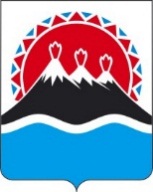 О внесении изменений в приложение к приказу Региональной службы по тарифам и ценам Камчатского края от 29.07.2008 № 74-К «Об утверждении Регламента внутренней организации Региональной службы по тарифам и ценам Камчатского края» 